13 декабря поселок Епифань отмечал памятную героическую дату - 78-ю годовщину освобождения  от немецко-фашистских захватчиков. Торжественный митинг состоялся  на братской могиле. По традиции он начался с исполнения гимна России.  С поздравительным словом перед присутствующими выступил заместитель главы администрации муниципального образования Епифанское Вячеслав Анатольевич Кирилин, который отметил, что зная историю освобождения своего края начинаешь по другому смотреть на жизнь, пытаясь представить себе как развивались события в страшное военное время, как воевали люди и старались выжить. Председатель Союза ветеранов Владимир Николаевич  Петрушенков обратился к школьникам с наказом, сохранить память о событиях Великой Отечественной войны и изучать героические страницы истории родной земли. Панихиду по погибшим воинам отслужил настоятель Свято-Никольского собора –отец Александр. Ведущие Андрей Скворцов и Ангелина Федулова с особым волнением и трепетом  рассказали о кровопролитных боях, которые проходили на территории поселка в тяжелые дни оккупации  ,  о мужестве наших солдат, которые ценой своей жизни удерживали врага, но позиций своих не оставляли.  Вероника Борисовна Ходарина поделилась своими воспоминаниями об отце, воевавшем на фронте . Патриотические песни прозвучали в исполнении  Михаила Федькина и Андрея Скворцова. Закончился митинг минутой молчания и возложением цветов. Все дальше и дальше уходит от нас Великая Отечественная война, но для нас , не знавших горя войны, остается Память! «Люди! Помните! Какой ценой было завоевано счастье! Берегите мир! Берегите память! Вечная слава Победителям!»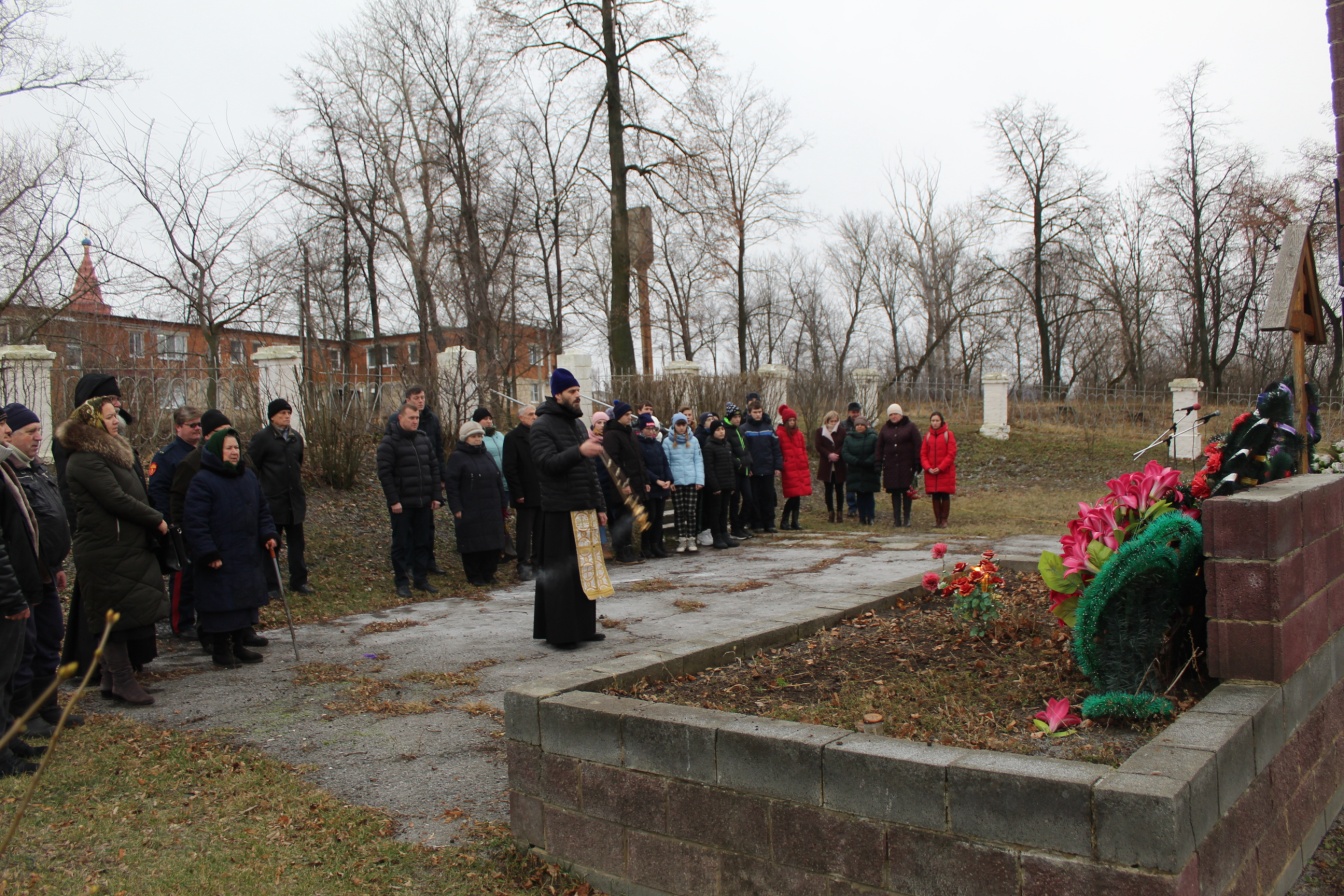 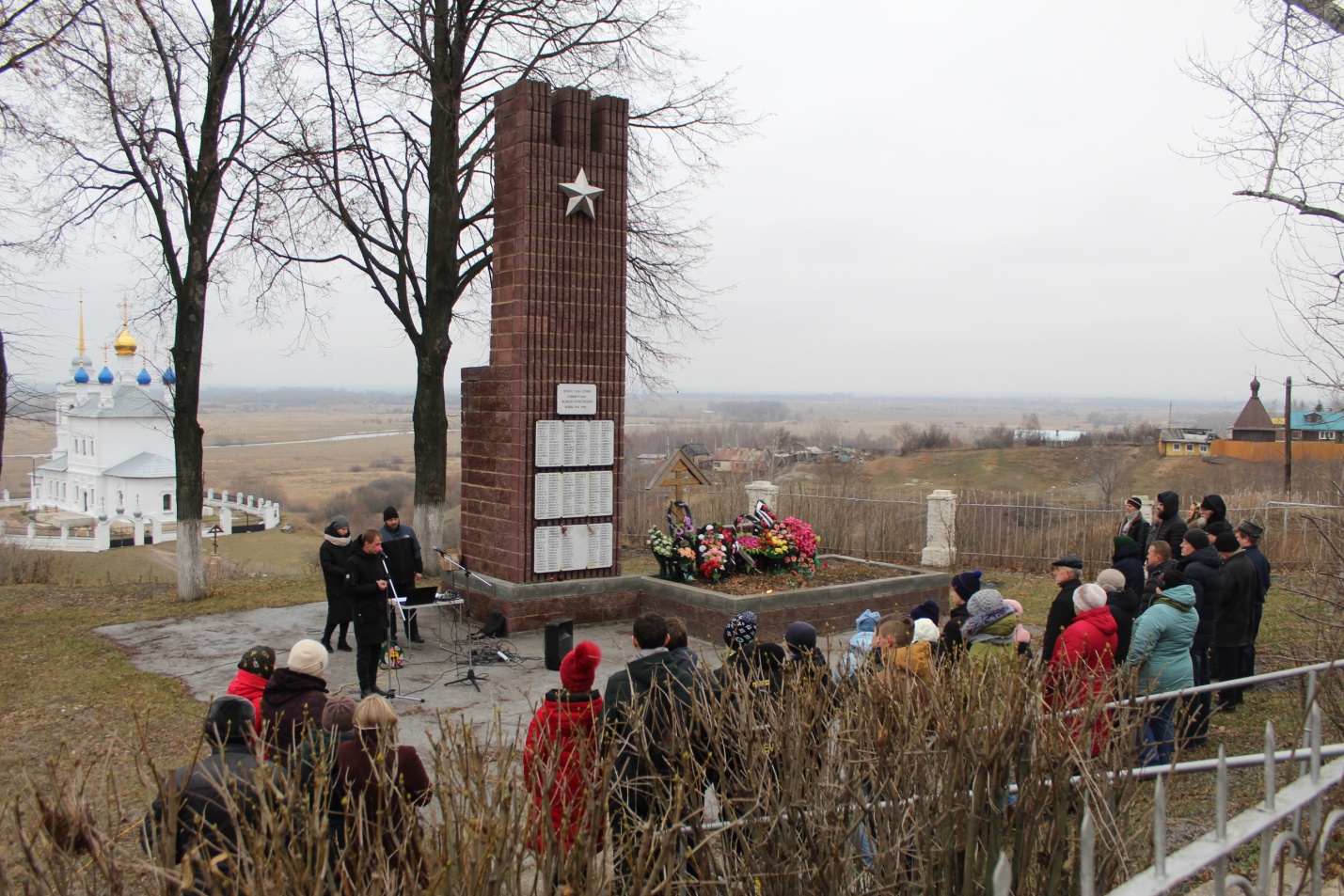 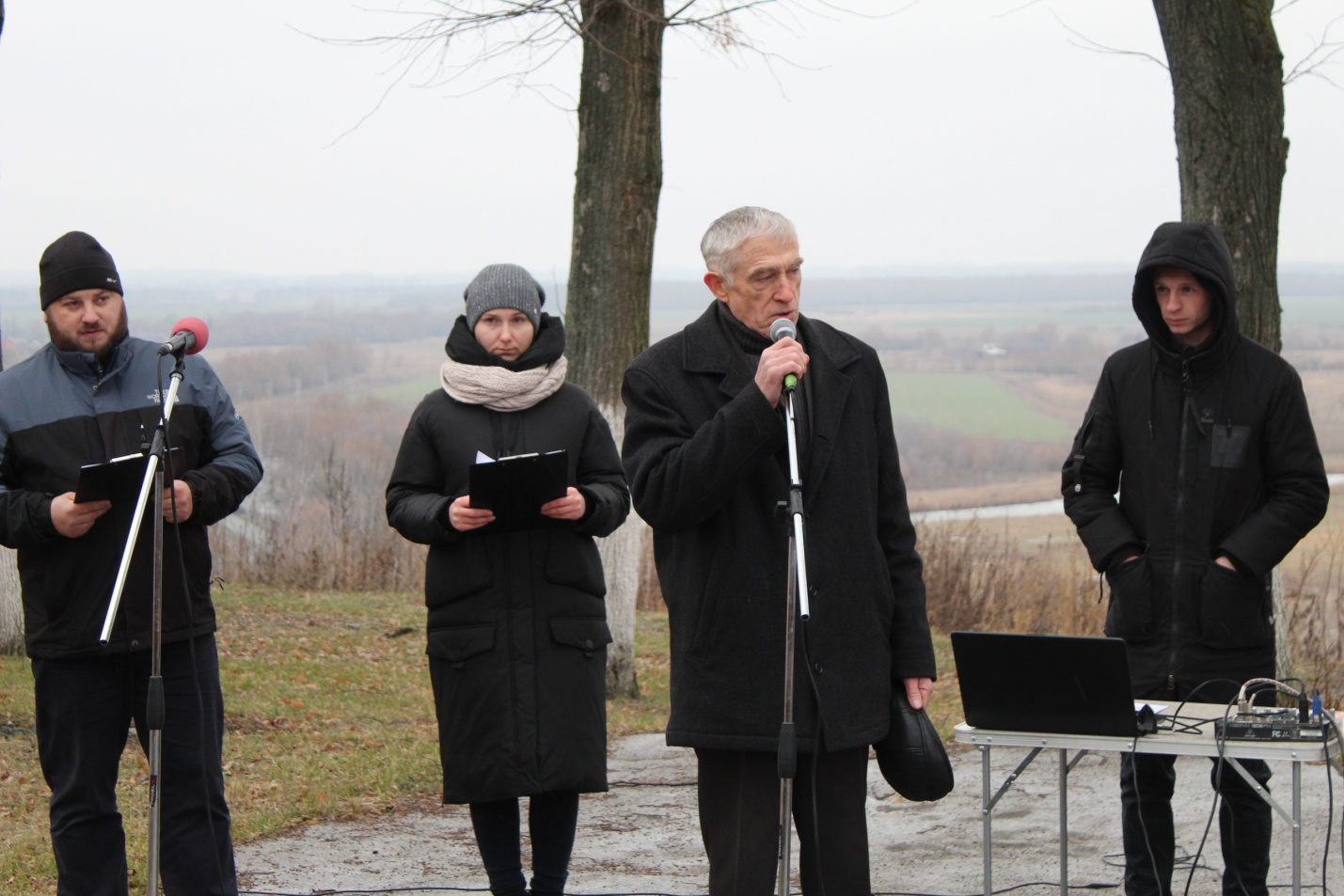 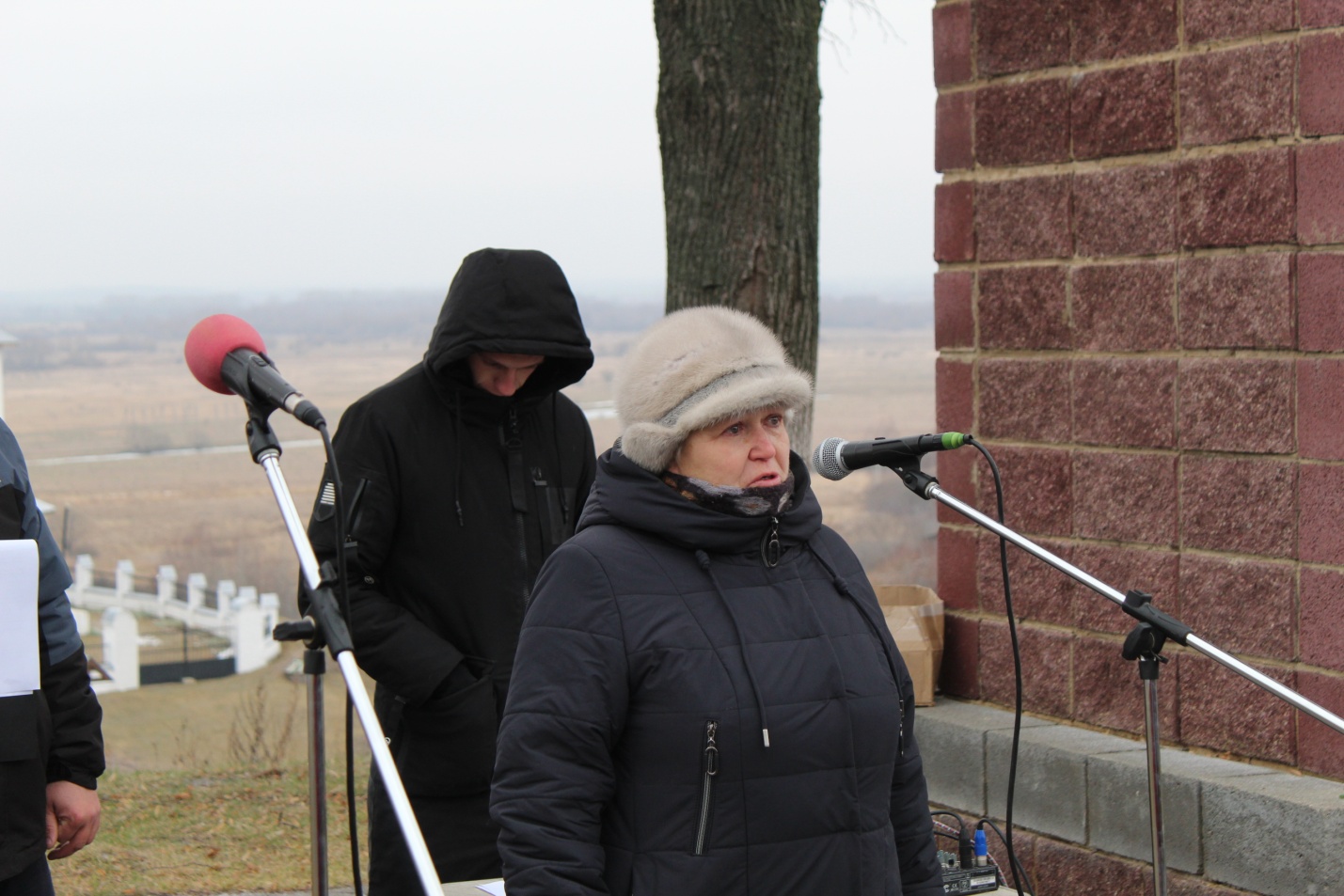 